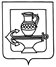 АДМИНИСТРАЦИЯ СЕЛЬСКОГО ПОСЕЛЕНИЯ ВВЕДЕНСКИЙ СЕЛЬСОВЕТ ЛИПЕЦКОГО МУНИЦИПАЛЬНОГО РАЙОНА ЛИПЕЦКОЙ ОБЛАСТИ ПОСТАНОВЛЕНИЕ19.04.2023 года                                                                                                               № 54О назначении публичных слушаний по вопросупредоставления разрешения на отклонениеот предельных параметров разрешенногостроительства жилого домаРуководствуясь ст. 40 Градостроительного кодекса Российской Федерации  № 190-ФЗ от 29.12.2004 года, Уставом сельского поселения Введенский сельсовет Липецкого муниципального района Липецкой области, Положением                                                                                                                                      «О порядке проведения общественных обсуждений или публичных слушаний в сфере градостроительных отношений на территории сельского поселения Введенский сельсовет Липецкого муниципального района Липецкой области», утвержденным решением Совета депутатов сельского поселения Введенский сельсовет Липецкого муниципального района, Липецкой области РФ № 258 от 12.04.2019 года, администрация сельского поселения Введенский сельсовет Липецкого муниципального района Липецкой области ПОСТАНОВЛЯЕТ:Назначить публичные слушания по вопросу предоставления разрешения на отклонение от предельных параметров разрешенного строительства жилого дома по адресу: Липецкая область, Липецкий район, с. Ильино, ул. Д. Неверовского, участок 10 на 27.04.2023 года в 11.00 часов по адресу: Липецкая область, Липецкий район, с. Ильино, ул. Д. Неверовского, участок 10 Органом, уполномоченным за организацию и проведение публичных слушаний по вопросу предоставления разрешения на отклонение от предельных параметров разрешенного строительства жилого дома является комиссия по землепользованию и застройке сельского поселения Введенский сельсовет Липецкого муниципального района, Липецкой области.Комиссии по землепользованию и застройке сельского поселения Введенский сельсовет Липецкого муниципального района, Липецкой области, организовать экспозицию материалов по вопросу предоставления разрешения на отклонение от предельных параметров разрешенного строительства жилого дома, по адресу: Липецкая область, Липецкий район, с. Ильино, ул. Д. Неверовского, участок 10, в здании администрации сельского поселения Введенский сельсовет по адресу: с. Ильино ул. Административная д. 1, с 19.04.2023 года по 27.04.2023  года.Установить, что замечания и предложения участников публичных слушаний принимаются в письменном виде до 11.00 часов 27.04.2023 года по адресу: Липецкая область, Липецкий район, с. Ильино, ул. Административная, д. 1, в администрации сельского поселения Введенский сельсовет Липецкого муниципального района Липецкой области.И.о. главы сельского поселения Введенский сельсовет:                                                                                 Е.С. Торопцева